§6353.  Hearing1.  Request for hearing; place of hearing.  A hearing must be requested in writing within 10 days from the effective date of the suspension.  If requested, it must be held within 10 days of the request unless a longer period of time is mutually agreed to in writing.  The hearing must be conducted in the Augusta area.[PL 2009, c. 151, §2 (RPR).]2.  Evidence.  At the hearing, the holder or the department may present any evidence concerning the violation.[PL 2009, c. 151, §3 (AMD).]3.  Decisions.  Decisions of the commissioner must be in writing.  The commissioner may reinstate the license or certificate or reduce the suspension period if the commissioner is satisfied that to do so would be in the best interests of justice, except that the commissioner may not reduce suspensions set by statute.[PL 1991, c. 390, §4 (AMD).]SECTION HISTORYPL 1977, c. 661, §5 (NEW). PL 1991, c. 390, §4 (AMD). PL 2009, c. 151, §§2, 3 (AMD). The State of Maine claims a copyright in its codified statutes. If you intend to republish this material, we require that you include the following disclaimer in your publication:All copyrights and other rights to statutory text are reserved by the State of Maine. The text included in this publication reflects changes made through the First Regular and First Special Session of the 131st Maine Legislature and is current through November 1, 2023
                    . The text is subject to change without notice. It is a version that has not been officially certified by the Secretary of State. Refer to the Maine Revised Statutes Annotated and supplements for certified text.
                The Office of the Revisor of Statutes also requests that you send us one copy of any statutory publication you may produce. Our goal is not to restrict publishing activity, but to keep track of who is publishing what, to identify any needless duplication and to preserve the State's copyright rights.PLEASE NOTE: The Revisor's Office cannot perform research for or provide legal advice or interpretation of Maine law to the public. If you need legal assistance, please contact a qualified attorney.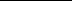 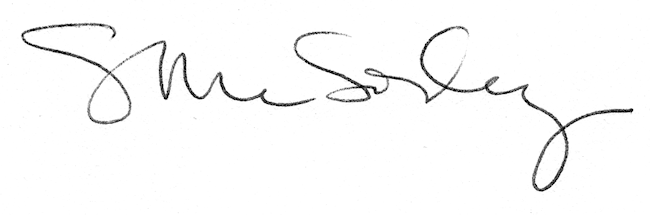 